Таблица измерения базальной температуры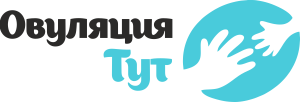 Месяц ______________                                         Дни менструального циклаТемпература12345678910111213141516171819202122232425262728293031323334353637383940414243444538.138.037.937.837.737.637.537.437.337.237.137.036.936.836.736.636.536.436.336.236.136.035.9